КАЗАНСКИЙ ФЕДЕРАЛЬНЫЙ УНИВЕРСИТЕТKAZAN FEDERAL UNIVERSITYИНСТИТУТ ПСИХОЛОГИИ И ОБРАЗОВАНИЯАССАМБЛЕЯ НАРОДОВ ТАТАРСТАНАГБУ «ДОМ ДРУЖБЫ НАРОДОВ ТАТАРСТАНА»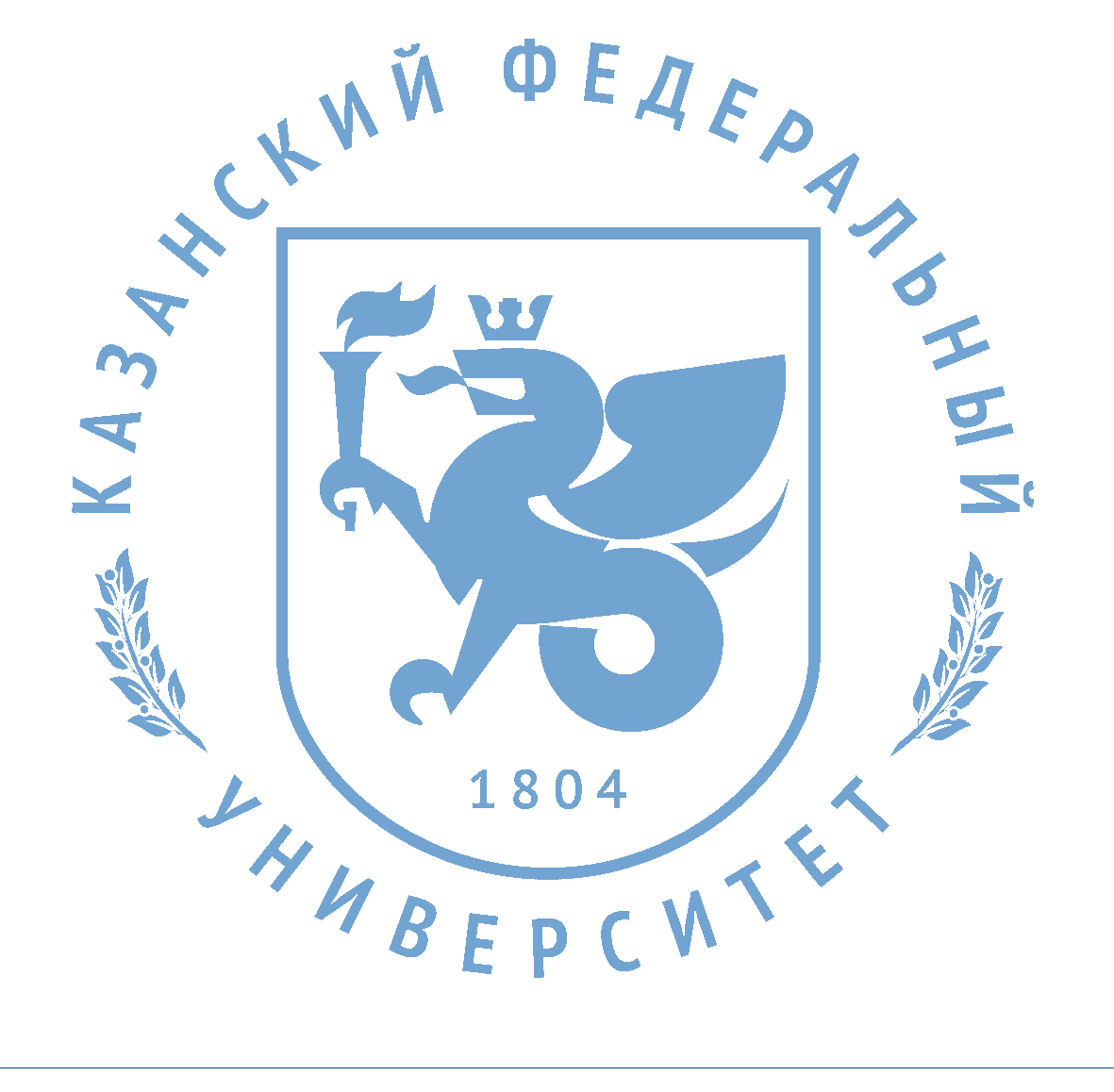 III МЕЖДУНАРОДНАЯ НАУЧНО-ПРАКТИЧЕСКАЯ КОНФЕРЕНЦИЯ «ПОЛИКУЛЬТУРНОЕ ОБРАЗОВАТЕЛЬНОЕ ПРОСТРАНСТВО И ПОДГОТОВКА УЧИТЕЛЯ: ИНТЕГРАЦИЯ РОССИЙСКОГО ОПЫТА»THE 3RD INTERNATIONAL CONFERENCE “MULTICULTURAL EDUCATIONAL AREA AND TEACHER EDUCATION: THE INTEGRATION OF RUSSIAN AND INTERNATIONAL EXPERIENCE”П Р О Г Р А М М АP R O G R A M M A21 мая 2016 г.May 21, 2016ПЛАНработы III Международной научно-практической конференции «Поликультурное образовательное пространство и подготовка учителя: интеграция российского опыта»в рамках проведения Международного форумапо педагогическому образованию (19-21 мая 2016г.)PLAN the 3rd international conference “multicultural educational area and teacher education: the integration of russian and international experience”21 мая 2016г.8.30-9.00             Регистрация участников Форума в УНИКСЕ, ул. Профессора Нужина, 2.9.00-11.00           Пленарное заседание11.00-12.30         Обед, 12.30                   Трансфер в Дом Дружбы народов Татарстана (от УНИКСА)12.00 –13.00       Регистрация участников конференции  в Доме Дружбы народов                                Татарстана(4 этаж, фойе), Павлюхина, 57 13.00 –13.15        Открытие конференции13.15 – 14.30       Круглый стол14.30 – 15.30       Мастер-классы15.30 – 16.00       Кофе-брейк (1 этаж, зал торжеств)16.00 – 17.30       Симпозиумы и секцииMay 21, 201612.30-13.00               Registration of Conference participants (4 floor, Foyer), Pavlûhina, 57 13.00-13.15               Conference opening13.15-14.30               Roundtable discussion 14.30-15.30               Master-classes 15.30-16.00               Coffee break (1 floor) 16.00-17.30               Workshops and sections13.00 – 13.1513.15 – 14.30КРУГЛЫЙ СТОЛ«ПРОБЛЕМЫ ПОЛИКУЛЬТУРНОГО ОБРАЗОВАНИЯВ КОНТЕКСТЕ ЦИВИЛИЗАЦИОННОГО ПОДХОДА: РЕАЛИИ И ПЕРСПЕКТИВЫ»Модераторы-Г.Ж. Фахрутдинова (Казанский федеральный университет, Казань, Россия)Т.Н. Петрова (Чувашский государственный педагогический университет им. И.Я. Яковлева, Чебоксары, Россия)Федерика Прина (Университет Глазго, Великобритания)ROUND TABLEDISCUSSION “PROBLEMS OF POLYCULTURAL EDUCATION IN THE CONTEXT OF CIVILIZATIONAL APPROACH: REALITY AND PERSPECTIVES”Moderators-Guzaliya Fahrutdinova (Kazan Federal University, Kazan, Russia);Tatiana Petrova (Chuvash State Pedagogical University named after I.Ya. Yakovlev, Cheboksary, Russia);Federica Prina - Research Associate, University of Glasgow, Glasgow, UKУчастники круглого стола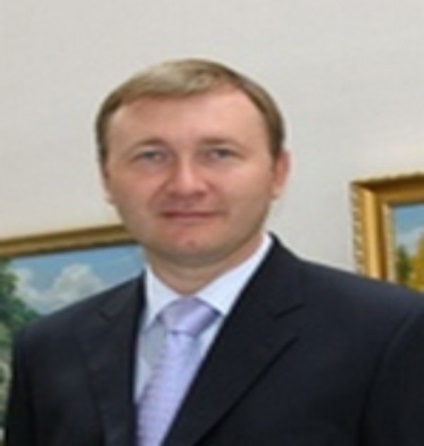 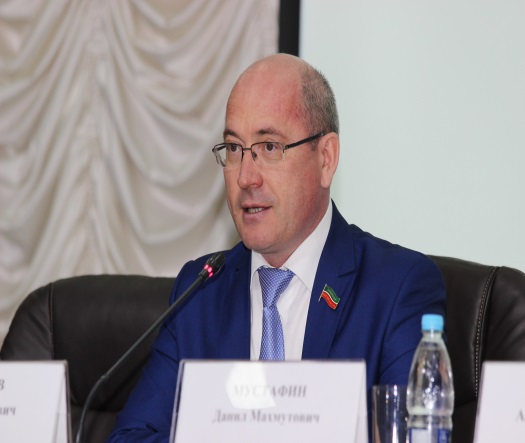 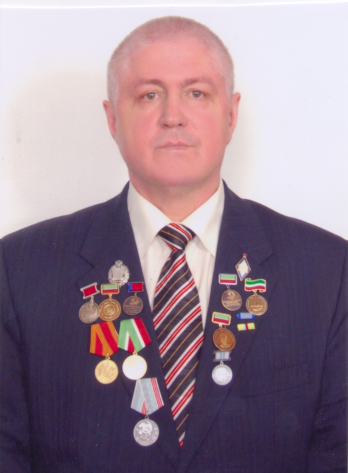 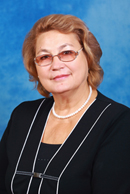 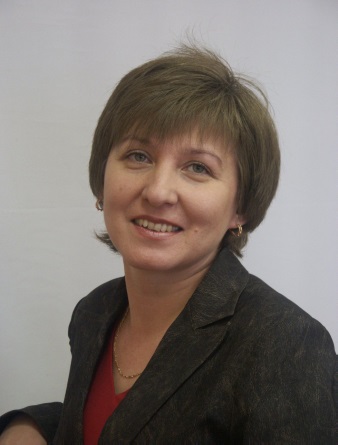 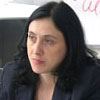 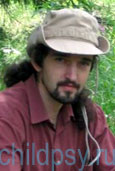 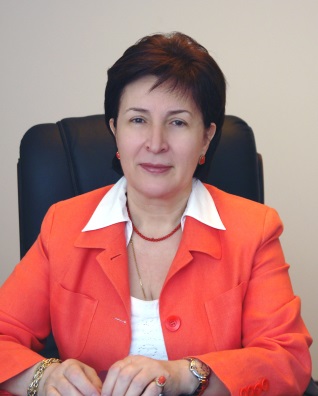 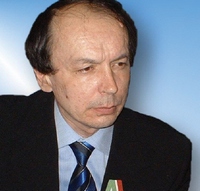 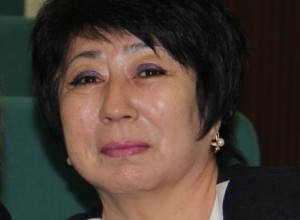 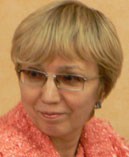 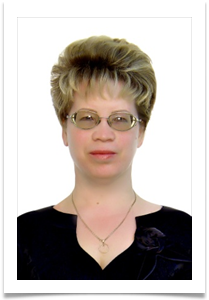 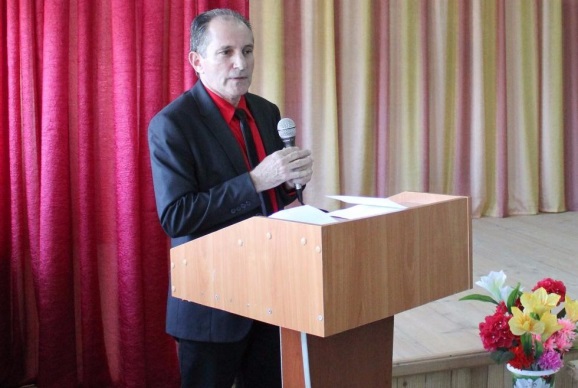 Калимуллин Айдар Минимансурович – доктор исторических наук, профессор, директор Института психологии и образования Казанского федерального университета, г.КазаньAydar M. Kalimullin, Dr., PhD, Professor, Director of the Institute of Psychology and Education KFUШарипов Ирек Ильдусович – директор ГБУ «Дом Дружбы народов Татарстана», сопредседатель Федеральной национально-культурной автономии татар России и член Совета Ассамблеи народов Татарстана, депутат Госсовета РТ (г.Казань)Irek I. Sharipov, Director of The House of Tatarstan Peoples Friendship, co-chairman of the Federal national-cultural autonomy of Tatars of Russia and member of the Assembly of the Peoples of Tatarstan, member of the State Council of the Republic of Tatarstan (Kazan),Хузиахметов Анвар Нуриахметович - доктор педагогических наук, профессор, заведующий кафедрой методологии обучения и воспитания Института психологии и образования КФУ(г.Казань)Anvar Khuziakhmetov (Kazan Federal University, Kazan, Russia)Петрова Татьяна Николаевна  - доктор педагогических наук, профессор, проректор по учебно-методической работе ГБОУ  ВО «ЧГПУ им.И.Я.Яковлева», г.ЧебоксарыTatiana Petrova (Chuvash State Pedagogical University named after I.Ya. Yakovlev, Cheboksary, Russia)Фахрутдинова Гузалия Жевдятовна – доктор педагогических наук, профессор кафедры методологии обучения и воспитания Казанского федерального университета, г. КазаньGuzaliya Fahrutdinova (Kazan Federal University, Kazan, Russia)Федерика Прина - научный сотрудник Центра исследований Центральной и Восточной Европы Университета Глазго, ВеликобританияFederica Prina – (University of Glasgow, Glasgow, United Kingdom)Хухлаев Олег Евгеньевич – кандидат психологических наук, профессор, заведующий кафедрой этнопсихологии и психологических проблем поликультурного образования факультета социальной психологии Московского государственного психолого-педагогического университета, г. МоскваOleg Huhlaev (Moscow State Pedagogical University, Moscow, Russia)Левитская Алина Афакоевна – кандидат филологических наук, профессор, ректор Северо-Кавказского федерального университета, г. СтавропольAlina Levitskaya (North-Caucasus Federal University, Russia)Габдулхаков Валерьян Фаритович – доктор педагогических наук, профессор, заведующий кафедрой педагогики и методики дошкольного воспитания Казанского федерального университета, г. КазаньValerian Gabdulchakov (Kazan Federal University, Kazan, Russia)Баубекова Гульзамира Джураевна – доктор педагогических наук, главный научный сотрудник Национальной Академии Образования им. Алтынсарина, Республика КазахстанGulzamira Baubekova (National Academy of Education named after Y. Altynsarin, Astana, Kazakhstan)Тихонова Анна Юрьевна – доктор культурологии, профессор, заведующая кафедрой культурологии Ульяновского государственного педагогического университета, г. УльяновскAnna Tikhonova (Ulyanovsk State Pedagogical University named after N.I. Ulyanov, Ulyanovsk, Russia)Федорова Светлана Николаевна - доктор педагогических наук, профессор, проректор по учебно-методической работе ГБОУ ДПО (ПК) С «Марийский институт образования», г. Йошкар-Ола, Россия. Svetlana Fedorova (Mari Institute of Education, Yoshkar-ola, Russia)Карденас, Орландо Габриэль - заведующий кафедрой общественных наук.
Гаванского университета информационных наук, стажёр на кафедре методологии обучения и воспитания Института психологии и образования КФУ, Гавана, Республика КубаOrlando Cardenas (Habana University of Information Sciences, Habana, Cuba)\Основные обсуждаемые вопросы:- Психолого-педагогическая детерминация формирования поликультурной личности   - Психологическая безопасность и развитие личности в поликультурном образовательном пространстве.- Источники и эффективные методики формирования культуры межнационального общения в системе общего и профессионального образования.-  Компетентности учителя, необходимые для работы в мультикультурной среде.Подведение итогов. Принятие рекомендаций круглого стола.Summarizing the results. Accepting of round table recommendationsIII МЕЖДУНАРОДНАЯ НАУЧНО-ПРАКТИЧЕСКАЯ КОНФЕРЕНЦИЯ «ПОЛИКУЛЬТУРНОЕ ОБРАЗОВАТЕЛЬНОЕ ПРОСТРАНСТВО И ПОДГОТОВКА УЧИТЕЛЯ: ИНТЕГРАЦИЯ РОССИЙСКОГО ОПЫТА»THE 3RD INTERNATIONAL CONFERENCE “MULTICULTURAL EDUCATIONAL AREA AND TEACHER EDUCATION: THE INTEGRATION OF RUSSIAN AND INTERNATIONAL EXPERIENCE”(Дом Дружбы народов Татарстана,  ул. Павлюхина, д.57, Концертный зал)(House of Tatarstan People`s Friendship, 57 Pavlyukhin Str., Concert hall)III МЕЖДУНАРОДНАЯ НАУЧНО-ПРАКТИЧЕСКАЯ КОНФЕРЕНЦИЯ «ПОЛИКУЛЬТУРНОЕ ОБРАЗОВАТЕЛЬНОЕ ПРОСТРАНСТВО И ПОДГОТОВКА УЧИТЕЛЯ: ИНТЕГРАЦИЯ РОССИЙСКОГО ОПЫТА»THE 3RD INTERNATIONAL CONFERENCE “MULTICULTURAL EDUCATIONAL AREA AND TEACHER EDUCATION: THE INTEGRATION OF RUSSIAN AND INTERNATIONAL EXPERIENCE”(Дом Дружбы народов Татарстана,  ул. Павлюхина, д.57, Концертный зал)(House of Tatarstan People`s Friendship, 57 Pavlyukhin Str., Concert hall)III МЕЖДУНАРОДНАЯ НАУЧНО-ПРАКТИЧЕСКАЯ КОНФЕРЕНЦИЯ «ПОЛИКУЛЬТУРНОЕ ОБРАЗОВАТЕЛЬНОЕ ПРОСТРАНСТВО И ПОДГОТОВКА УЧИТЕЛЯ: ИНТЕГРАЦИЯ РОССИЙСКОГО ОПЫТА»THE 3RD INTERNATIONAL CONFERENCE “MULTICULTURAL EDUCATIONAL AREA AND TEACHER EDUCATION: THE INTEGRATION OF RUSSIAN AND INTERNATIONAL EXPERIENCE”(Дом Дружбы народов Татарстана,  ул. Павлюхина, д.57, Концертный зал)(House of Tatarstan People`s Friendship, 57 Pavlyukhin Str., Concert hall)ОТКРЫТИЕ КОНФЕРЕНЦИИ(Дом Дружбы народов Татарстана,  ул. Павлюхина, д.57, Концертный зал)ПРИВЕТСТВИЯ:КАЛИМУЛЛИН АЙДАР МИНИМАНСУРОВИЧ – директор Института психологии и образования Казанского (Приволжского) федерального университета, доктор исторических наук, профессорШАРИПОВ ИРЕК ИЛЬДУСОВИЧ – депутат Госсовета РТ, директор ГБУ «Дом Дружбы народов Татарстана», сопредседатель Федеральной национально-культурной автономии татар России, член Совета Ассамблеи народов Татарстана.CONFERENCE OPENING(House of Tatarstan People`s Friendship, 57 Pavlyuhin Str., Concert hall)GREETINGS:AYDAR KALIMULLIN – Director of the Institute of Psychology and Education KFU, doctor of historical sciences, professorREK SHARIPOV – deputy of the State Soviet of the Republic of Tatarstan, director of the House of Tatarstan People`s Friendship, co-chair of the Federal national cultural autonomy of Tatars of Russia, member of Assembly Soviet of nations of TatarstanДоклады:О формировании общероссийской идентичности как основы единой гражданской нации в условиях поликультурного образовательного пространства Северного Кавказа А.А. Левитская (Северо-Кавказский федеральный университет, Ставрополь, Россия)Психолого-педагогическая детерминация формирования поликультурной личности   Т.Н. Петрова (Чувашский государственный педагогический университет им. И.Я. Яковлева, Чебоксары, Чувашская Республика)Модель диагностики и профилактики рисков межнациональной конфликтности в образовательной среде О.Е. Хухлаев (Московский городской психолого-педагогический университет, Москва, Россия)Война и мир XXI века: кросскультурное исследование национального самосознания в условиях межэтнической напряженностиВ.Ф. Габдулхаков (Казанский федеральный университет, Казань, Россия)Роль учителя в совершенствовании системы непрерывного этнокультурного образованияА.Ю. Тихонова (Ульяновский государственный педагогический университет им. И.Н.Ульянова, г. Ульяновск, Россия)Деятельность педагога в поликультурном образовательном пространстве: этнокультурно-компетентностный подходС.Н.Федорова (Марийский институт образования, Йошкар-Ола, Россия)Особенности формирования культуры межнационального общения в воспитании молодежи Г.Д. Баубекова (Национальная Академиия Образования им. И.Алтынсарина, Астана, Казахстан)Поликультурное образование: национально-культурные автономии и система образования в России, ВенгрииФедерика Прина (Университет Глазго, Великобритания)Поликультурное образование в Республике Куба О.Г. Карденас (Гаванский университет информационных наук, Гавана, Республика Куба)Reports:On Development of a Common Russian Identity as the Basis for a Single Civil Nation Given the Polycultural Academic Environment in the North Caucasus Alina Levitskaya (North-Caucasus Federal UNiversity, Russia)Psycho-pedagogical determination of a multicultural identity formation   Tatiana Petrova (Chuvash State Pedagogical University named after I.Ya. Yakovlev, Cheboksary, Russia)Model diagnostics and prevention of risks of ethnic conflict in education environmentOleg Huhlaev (Moscow State Pedagogical University, Moscow, Russia) Peace and war of 21st century: cross-cultural study of national self-consciousness in conditions of ethnic tensionsValerian Gabdulchakov (Kazan Federal University, Kazan, Russia)Central role of teachers in the improvement of continuing ethnocultural educationAnna Tikhonova (Ulyanovsk State Pedagogical University named after N.I. Ulyanov, Ulyanovsk, Russia)The educator’s activities in multicultural educational environment: ethnocultural and competence approachSvetlana Fedorova (Mari Institute of Education, Yoshkar-ola, Russia)Features of culture of international dialogue formation in education of young people Gulzamira Baubekova (National Academy of Education named after Y. Altynsarin, Astana, Kazakhstan)Multi-ethnic education: national cultural autonomies and the education system in Russia, Hungary, Serbia Federica Prina – (University of Glasgow, Glasgow, United Kingdom)Intercultural education in Cuba Orlando Cardenas (Habana University of Information Sciences, Habana, Cuba)14.30 – 15.3014.30 – 15.3014.30 – 15.30Мастер-класс № 1 (на русском языке) «Технологии сохранения культурных традиций народов, проживающих в Татарстане» (на примере Центра образования «Многонациональная воскресная школа г. Казани»)(3 этаж, конференц-зал, каб. 334)Модератор - Хухунашвили Маринэ Мануиловна, директор ЦО «Многонациональная воскресная школа г. Казани», председатель комиссии по вопросам культуры, межэтнических и межконфессиональных отношений Общественной Палаты Республики Татарстан Workshop № 1 (in Russian) “Technology of preservation of cultural traditions of people living in Tatarstan” (based on the example of “Multinational Sunday school of Kazan” – Center for Education)(3rd floor, conference hall, aud. 334)Moderator – Marine Khukhunashvili, director of “Multinational Sunday school of Kazan”, chairperson of commission for cultural issues, interethnic and interconfessional relations of Public Chamber of the Republic of Tatarstan Мастер-класс № 2(на английском языке)«Формирование у старшеклассников мультикультурных компетенций в процессе участия в проекте «Психическое здоровье и экология личности» на основе метапредметного подхода»(4 floor, concert hall)Модераторы- А.Ф. Шарафеева (Казанский федеральный университет, Казань, Россия) В.И. Нигматуллина, учитель английского языка И.А. Хачетурова, педагог-психологГ.Р. Хайбуллова, учитель искусства (Школа № 167 г. Казани). Workshop № 2(in English)“Formation at senior pupils of multicultural competences in the process of participation in the ”Mental health and ecology of a person “ project based on the meta-subject approach”((4 floor, concert hall)Moderators- Alsu Sharafeeva, senior project supervisor, candidate of pedagogical sciences, associate professor of the Department for methodology of education and breeding, Institute of psychology and education, KFU V. Nigmatulina, English teacher of 1st category I. Khacheturova, education psychologistG. Khaybullova, art teacher (School № 167, Kazan) Мастер-класс № 3 (на русском языке)«Межкультурная коммуникация: сотворчество без границ»Модератор – В.П. Зелеева (Казанский федеральный университет, Казань, Россия) КФУWorkshop № 3 (in Russian)“Intercultural communication: co-creation without borders”Moderators- Vera Zeleeva, candidate of pedagogical sciences, associate professor of the Department for pedagogy, Institute of psychology and education, KFU                                                  15.30-16.00кофе-брейкcoffee break17.30 -17.45 Подведение итогов, вручение сертификатов по секциям17.30 -17.45 Подведение итогов, вручение сертификатов по секциям17.30 -17.45 Подведение итогов, вручение сертификатов по секциям